Приложение № 6 к решению Совета Сортавальского муниципального района «О внесении изменений в правила землепользования и застройкиХаапалампинского сельского поселения»от ________________________ №________________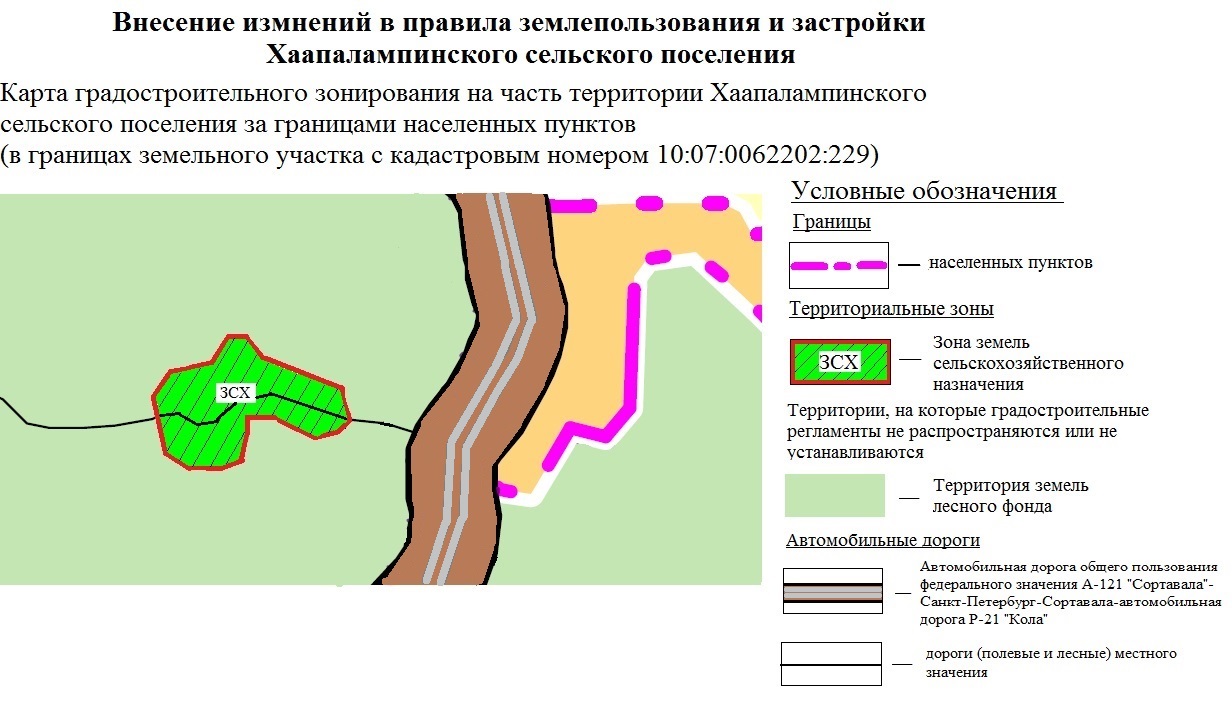 Приложение № 7 к решению Совета Сортавальского муниципального района «О внесении изменения в правила землепользования и застройкиХаапалампинского сельского поселения»от ________________________ №________________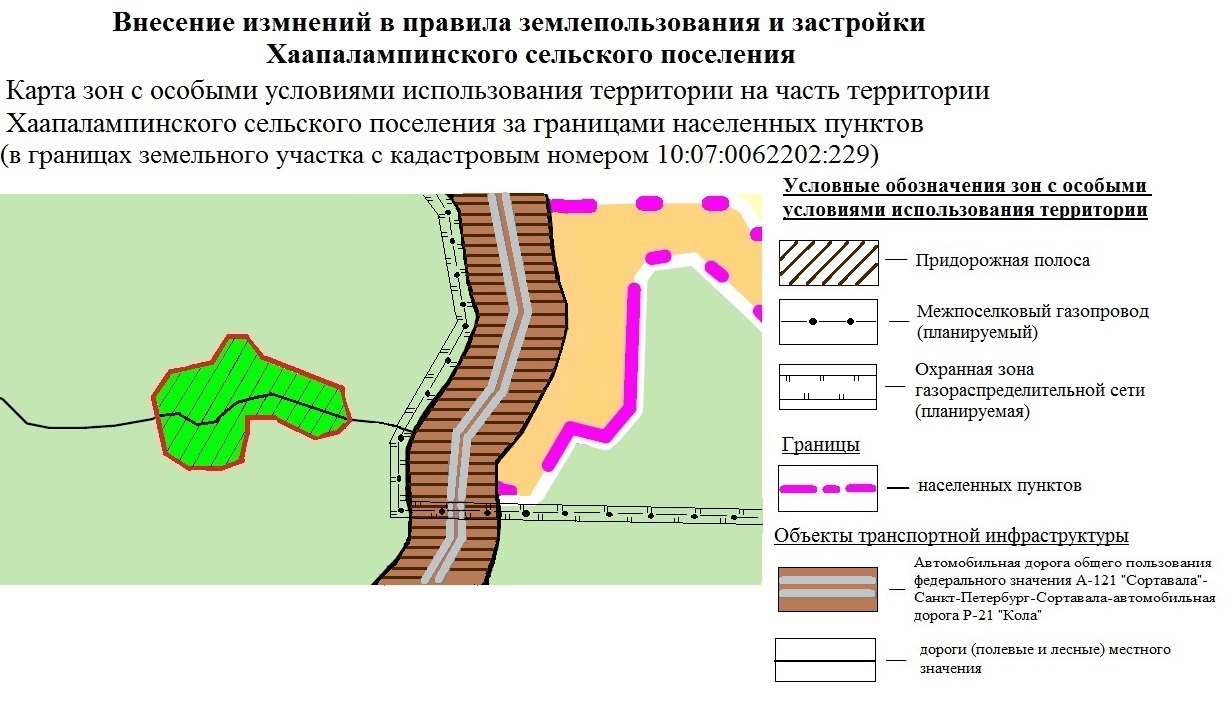 Приложение № 8 к решению Совета Сортавальского муниципального района «О внесении изменения в правила землепользования и застройкиХаапалампинского сельского поселения»от ________________________ №________________Внесение изменений в правила землепользования и застройки Хаапалампинского сельского поселения (утв. решением Совета Сортавальского муниципального района от 08.08.2017 г. № 287)Правила землепользования и застройки для земельного участка с кадастровым номером 10:07:0062202:229ОГЛАВЛЕНИЕПреамбула	                                                                                                                                              3ЧАСТЬ 1. КАРТА ГРАДОСТРОИТЕЛЬНОГО ЗОНИРОВАНИЯ. КАРТА ЗОН С ОСОБЫМИ УСЛОВИЯМИ ИСПОЛЬЗОВАНИЯ ТЕРРИТОРИИ	3Статья 1. Карта градостроительного зонирования	3Статья 2. Перечень территориальных зон, выделенных на карте градостроительного зонирования	3Статья 3. Карта зон с особыми условиями использования территории. Зоны с ограниченным использованием территории.	3ЧАСТЬ 2. ГРАДОСТРОИТЕЛЬНЫЕ РЕГЛАМЕНТЫ	4ГЛАВА 1. Градостроительные регламенты	4Статья 4. Общие положения градостроительных регламентов для всех видов территориальных зон	4Статья 5. Градостроительные регламенты. Зоны сельскохозяйственного использования	8Статья 6. ЗСХ. Зона земель сельскохозяйственного использования.	8Статья 7. Использование участков (частей участков), расположенных в зонах с особыми условиями использования территорий, в иных зонах, которые оказывают влияние на использование земельных участков и объектов недвижимости, а также в границах территорий объектов культурного наследия	47Статья 8. Придорожная полоса объекта «Автомобильная дорога общего пользования федерального значения А-121 «Сортавала»»	11Статья 9. Охранная зона газораспределительной сети                                                             12ГЛАВА 2. Внесение изменений в Правила. Ответственность за нарушение Правил	34Статья 10. Внесение изменений в Правила застройки	34Статья 11. Ответственность за нарушение Правил застройки	34ГЛАВА 3. Порядок применения Правил. Порядок применения градостроительных регламентов	34Статья 12. Порядок применения Правил. Порядок применения градостроительных регламентов	34ПреамбулаПравила землепользования и застройки для земельного участка с кадастровым номером 10:07:0062202:229 (далее – Правила застройки, Правила) являются нормативно-правовым актом для данной территории.ЧАСТЬ 1. КАРТА ГРАДОСТРОИТЕЛЬНОГО ЗОНИРОВАНИЯ. Статья 1. Карта градостроительного зонирования «Карта градостроительного зонирования для земельного участка с кадастровым номером 10:07:0062202:229» представляет собой чертёж с отображением границ территориальных зон.На карте градостроительного зонирования изображены зоны согласно приведенному перечню.Статья 2. Перечень территориальных зон, выделенных на карте градостроительного зонированияСтатья 3. Карта зон с особыми условиями использования территории. Зоны с ограниченным использованием территории.Карта зон с особыми условиями использования территории представляет собой чертеж с отображением границ зон с особыми условиями (существующее положение и перспектива): ЧАСТЬ 2. ГРАДОСТРОИТЕЛЬНЫЕ РЕГЛАМЕНТЫГЛАВА 1. Градостроительные регламентыСтатья 4. Общие положения градостроительных регламентов для всех видов территориальных зон1. Виды разрешенного использования земельных участков и объектов капитального строительства (далее - Виды разрешенного использования) установлены согласно Классификатору видов разрешенного использования земельных участков, утвержденному Приказом Федеральной службы государственной регистрации, кадастра и картографии № П/0412 от 10.11.2020 г. «Об утверждении классификатора видов разрешенного использования земельных участков» (далее - Классификатор). Вид использования земельных участков и объектов капитального строительства (далее - ОКС), которые не соответствует Описанию вида разрешенного использования земельного участка, установленному Классификатором (в том числе – исключенные из указанного описания), не являются Видом разрешенного использования независимо от указания на него в приведенных ниже градостроительных регламентах территориальных зон. При дополнении описания вида разрешенного использования земельного участка, установленного Классификатором, новым видом, такой вид является Условно разрешенным Видом разрешенного использования для территориальной зоны, градостроительным регламентом которой разрешено размещение такого участка.2. Дополнительно к установленным градостроительными регламентами видам разрешенного использования на всей территории Муниципального образования (независимо от наименования вида разрешенного использования земельного участка и установленных территориальных зон) устанавливаются виды разрешенного использования земельных участков, приведенные в нижеследующей Таблице, если федеральным законом не установлено иное. Таблицей устанавливаются основные и условно разрешенные виды разрешенного использования, вспомогательные виды разрешенного использования таких земельных участков настоящими Правилами не предусматриваются. Предельные параметры использования таких земельных участков и размещенных на них ОКС настоящими Правилами не ограничиваются и/или устанавливаются отдельно для каждой территориальной зоныВиды разрешенного использования земельных участков и ОКС*Код и наименование вида разрешенного использования земельного участка согласно Классификатору.3. Дополнительно к установленным градостроительными регламентами предельным параметрам использования земельных участков и ОКС на всей территории Муниципального образования (независимо от наименования вида разрешенного использования земельного участка и установленных территориальных зон) устанавливаются следующие минимальные отступы зданий, строений, сооружений от границ земельных участков в целях определения мест допустимого размещения указанных объектов, за пределами которых запрещено их строительство. Величины таких отступов приведены в нижеследующей Таблице:Расстояния от границ земельных участков до объектов капитального строительства в границах таких участков следует принимать не менее приведенных в таблице:4. Дополнительно к предельным размерам земельных участков, установленным градостроительными регламентами, на всей территории Муниципального образования (независимо от наименования вида разрешенного использования земельного участка и установленных территориальных зон) устанавливаются предельные размеры земельных участков, определенные в соответствии с федеральным законодательством, законодательством Республики Карелия (в том числе, но не исключительно, техническими регламентами, сводами правил, санитарными правилами), введенными в действие как до, так и после введения в действия Правил.При установлении указанных размеров как градостроительными регламентами, так и указанными документами принимается следующее:- в качестве минимального размера земельных участков принимается наибольший из установленных минимальных размеров;- в качестве максимального размера земельных участков принимается наименьший из установленных максимальных размеров.Дополнительно к предельным параметрам разрешенного строительства, реконструкции ОКС, установленным градостроительными регламентами, на всей территории Муниципального образования (независимо от наименования вида разрешенного использования земельного участка и установленных территориальных зон) устанавливаются указанные предельные параметры, определенные в соответствии с федеральным законодательством, законодательством Республики Карелия (в том числе, но не исключительно, техническими регламентами, сводами правил, санитарными правилами), введенными в действие как до, так и после введения в действия Правил.При установлении указанных предельных параметров как градостроительными регламентами, так и указанными документами принимается следующее:- в качестве минимальных значений указанных предельных параметров принимается наибольшие из установленных минимальных значений;- в качестве максимальных значений указанных предельных параметров (в том числе этажности и высоты ОКС) принимается наименьшие из установленных максимальных размеров.Предельная высота ОКС указывается в градостроительных регламентах без учета антенно-мачтовых сооружений, водонапорных башен, опор линий электропередачи, труб, мачт, флагштоков, столбов, молниеотводов и иных подобных сооружений, в том числе устанавливаемых на кровле ОКС.Статья 5. Градостроительные регламенты. Зоны сельскохозяйственного использования1. В состав сельскохозяйственных зон включены:1) зона земель сельскохозяйственного использования.Статья 6. ЗСХ. Зона земель сельскохозяйственного использования.Виды разрешенного использования земельных участков и ОКС приведены как в нижеследующей Таблице, так и в статье 3 данных Правил:Виды разрешенного использования земельных участков и ОКС*Для земель сельскохозяйственного назначения, не являющихся сельскохозяйственными угодьями.Сельскохозяйственные угодья - пашни, сенокосы, пастбища, залежи, земли, занятые многолетними насаждениями (садами, виноградниками и другими), - в составе земель сельскохозяйственного назначения имеют приоритет в использовании и подлежат особой охране.Особо ценные продуктивные сельскохозяйственные угодья, в том числе сельскохозяйственные угодья, кадастровая стоимость которых существенно превышает средний уровень кадастровой стоимости по муниципальному району (городскому округу), могут быть в соответствии с законодательством субъектов Российской Федерации включены в перечень земель, использование которых для других целей не допускается.Предельные параметры использования земельных участков	- Площадь садовых или огородных земельных участков определяется как произведение количества членов садоводческого или огороднического некоммерческого объединения и установленного предельного максимального размера таких земельных участков. Площадь земельных участков, подлежащих отнесению к имуществу общего пользования, определяется в размере двадцати пяти процентов площади садовых или огородных земельных участков. Организация и застройка территории садоводческого или дачного некоммерческого объединения, раздел земельного участка, предоставленного соответствующему объединению, осуществляются на основании проекта планировки территории и проекта межевания территории. Возведение строений и сооружений в садоводческом, огородническом или дачном некоммерческом объединении осуществляется в соответствии с проектом планировки территории и (или) проектом межевания территории, а также градостроительным регламентом.Предельные параметры использования объектов капитального строительстваИные требования:Требования к ограждению земельных участков: - характер ограждения земельных участков со стороны улицы (проезда) должен быть прозрачным и выдержан в едином стиле как минимум на протяжении одного квартала с обеих сторон улиц с максимально допустимой высотой ограждений – 1,6 м;- на границе с соседним земельным участком допускается устанавливать ограждение, которое должно быть сетчатым или решетчатым с целью минимального затенения территории соседнего участка и высотой не более 1,6 м;- со стороны улицы (проезда) допускается установка сплошного (глухого) ограждения только при условии согласования установки такого ограждения с администрацией муниципального образования;- иные ограждения, не связанные с жилищным строительством, устанавливаются в соответствии с требованиями к таким ограждениям, определенными нормами действующего законодательства;.В случае, если земельный участок или объект капитального строительства находится в границах зоны с особыми условиями использования территорий, на них устанавливаются ограничения использования в соответствии с законодательством Российской Федерации.Статья 7. Использование участков (частей участков), расположенных в зонах с особыми условиями использования территорий, в иных зонах, которые оказывают влияние на использование земельных участков и объектов недвижимости, а также в границах территорий объектов культурного наследияНа территории муниципального образования установлены (подлежат установлению) зоны с особыми условиями использования территорий и регламенты их использования, перечень которых приведен в нижеследующей Таблице.Указанные зоны и регламенты их использования не устанавливаются и не утверждаются настоящими Правилами. Нормативные правовые акты, которыми определены порядок установления зон с особыми условиями использования территорий и сами эти условия приведены в нижеследующей Таблице.Для объектов производственных комплексов, отдельных зданий и сооружений с технологическими процессами, являющимися источниками воздействия на среду обитания и здоровье человека, в зависимости от мощности, условий эксплуатации, характера и количества выделяемых в окружающую среду загрязняющих веществ, создаваемого шума, вибрации и других вредных физических факторов, а также с учетом предусматриваемых мер по уменьшению неблагоприятного влияния их на среду обитания и здоровье человека в соответствии с санитарной классификацией предприятий, производств и объектов устанавливаются санитарно-защитные зоны, а для линейных объектов – санитарные разрывы.Регламент использования участков (частей участков), расположенных в санитарно-защитной зоне (санитарном разрыве) определяется следующими законодательным и нормативным актами:	Перечень зон с особыми условиями использования территорий	Законодательные и нормативные акты, определяющие условия и регламенты использования зон с особыми условиями использования территорий:- Федеральный закон от 30.03.1999 г. № 52-Ф3 «О санитарно-эпидемиологическом благополучии населения»;- СП 42.13330.2016 «Градостроительство. Планировка и застройка городских и сельских поселений»);- Местные нормативы градостроительного проектирования Хаапалампинского сельского поселения.Статья 8. Придорожная полоса объекта: «Автомобильная дорога общего пользования федерального значения А-121 "Сортавала"В соответствии с п. 2 Приказа Министерства транспорта Российской Федерации (Минтранс России) от 13 января 2010 г. № 4 "Об установлении и использовании придорожных полос автомобильных дорог федерального значения" в пределах придорожных полос автомобильных дорог федерального значения устанавливается особый режим использования земельных участков (частей земельных участков) в целях обеспечения требований безопасности дорожного движения, а также нормальных условий реконструкции, капитального ремонта, ремонта, содержания таких автомобильных дорог, их сохранности и с учетом перспектив их развития, который предусматривает, что в придорожных полосах федеральных автомобильных дорог общего пользования запрещается строительство капитальных сооружений, за исключением - объектов, предназначенных для обслуживания таких автомобильных дорог, их строительства, реконструкции, капитального ремонта, ремонта и содержания; - объектов Государственной инспекции безопасности дорожного движения Министерства внутренних дел Российской Федерации; объектов дорожного сервиса, рекламных конструкций, информационных щитов и указателей; инженерных коммуникаций.Статья 9. Охранная зона газораспределительной сети.Охранная зона устанавливается от газораспределительной сети.Согласно п.14. Правил охраны газораспределительных сетей, утвержденных  Постановлением Правительства РФ от 20.11.2000 N 878 на земельные участки, входящие в охранные зоны газораспределительных сетей, в целях предупреждения их повреждения или нарушения условий их нормальной эксплуатации налагаются ограничения (обременения), которыми запрещается лицам, указанным в пункте 2 настоящих Правил:а) строить объекты жилищно-гражданского и производственного назначения;б) сносить и реконструировать мосты, коллекторы, автомобильные и железные дороги с расположенными на них газораспределительными сетями без предварительного выноса этих газопроводов по согласованию с эксплуатационными организациями;в) разрушать берегоукрепительные сооружения, водопропускные устройства, земляные и иные сооружения, предохраняющие газораспределительные сети от разрушений;г) перемещать, повреждать, засыпать и уничтожать опознавательные знаки, контрольно-измерительные пункты и другие устройства газораспределительных сетей;д) устраивать свалки и склады, разливать растворы кислот, солей, щелочей и других химически активных веществ;е) огораживать и перегораживать охранные зоны, препятствовать доступу персонала эксплуатационных организаций к газораспределительным сетям, проведению обслуживания и устранению повреждений газораспределительных сетей;ж) разводить огонь и размещать источники огня;з) рыть погреба, копать и обрабатывать почву сельскохозяйственными и мелиоративными орудиями и механизмами на глубину более 0,3 метра;и) открывать калитки и двери газорегуляторных пунктов, станций катодной и дренажной защиты, люки подземных колодцев, включать или отключать электроснабжение средств связи, освещения и систем телемеханики;к) набрасывать, приставлять и привязывать к опорам и надземным газопроводам, ограждениям и зданиям газораспределительных сетей посторонние предметы, лестницы, влезать на них;л) самовольно подключаться к газораспределительным сетям.Лесохозяйственные, сельскохозяйственные и другие работы, не подпадающие под ограничения, указанные в пункте 14 Правил, и не связанные с нарушением земельного горизонта и обработкой почвы на глубину более 0,3 метра, производятся собственниками, владельцами или пользователями земельных участков в охранной зоне газораспределительной сети при условии предварительного письменного уведомления эксплуатационной организации не менее чем за 3 рабочих дня до начала работ.Хозяйственная деятельность в охранных зонах газораспределительных сетей, не указанная выше, при которой производится нарушение поверхности земельного участка и обработка почвы на глубину более 0,3 метра, осуществляется на основании письменного разрешения эксплуатационной организации газораспределительных сетей.ГЛАВА 2. Внесение изменений в Правила. Ответственность за нарушение ПравилСтатья 10. Внесение изменений в Правила застройкиВнесение изменений в Правила застройки производится в соответствии со статьями 31-33 Градостроительного кодекса РФ.Статья 11. Ответственность за нарушение Правил застройкиОтветственность за нарушение Правил наступает согласно законодательству Российской Федерации и Республики Карелия.ГЛАВА 3. Порядок применения Правил. Порядок применения градостроительных регламентовСтатья 12. Порядок применения Правил. Порядок применения градостроительных регламентовПорядок применения правил землепользования и застройки и порядок применения градостроительных регламентов – в соответствии с правилами землепользования и застройки п. Хаапалампи Хаапалампинского сельского поселения Сортавальского муниципального района Республики Карелия (утв. решением Совета Сортавальского муниципального района от 08.08.2017 г. № 287).Кодовые названиятерриториальных зонНаименование территориальных зон     Зона сельскохозяйственного использованияЗСХЗ   зона земель сельскохозяйственного назначенияКодовые обозначениязонНаименование зонПридорожная полоса объекта: «Автомобильная дорога общего пользования федерального значения А-121 "Сортавала"Зона охраны искусственных объектовОхранная зона газораспределительной сетиЗона охраны искусственных объектов*Код и на-именованиеВиды разрешенного использованияВиды разрешенного использованияОсновныеУсловно разрешенныеЛинейные объекты транспортной инфраструктуры(Сеть улиц и дорог)Линейные объекты транспортной инфраструктуры(Сеть улиц и дорог)Линейные объекты транспортной инфраструктуры(Сеть улиц и дорог)Все коды и наименованияПоселковая дорогаГлавная улицаУлицы в жилой застройкеХозяйственный проезд, скотопрогонЛинейные объекты инженерной инфраструктурыЛинейные объекты инженерной инфраструктурыЛинейные объекты инженерной инфраструктурыВсе коды и наименованияВодоводы, водопроводные сети с диаметром труб до 400 мм (включительно) и сооружения на нихВодоводы, водопроводные сети с диаметром труб свыше 400 мм и сооружения на нихВсе коды и наименованияКанализационные сети с диаметром труб до 400 мм (включительно) и сооружения на них, кроме:- выпусков и ливнеотводов;- сливных станций;- снегоплавильных пунктов.Сети дождевой канализацииКанализационные сети с диаметром труб свыше 400 мм и сооружения на нихВсе коды и наименованияЭлектрические сети напряжением до 10 кВ (в населенных пунктах) и 110 кВ (вне населенных пунктов) включительно, кроме размещения устройств для трансформации электроэнергии (трансформаторных подстанций)Прочие электрические сети, кроме размещения устройств для трансформации электроэнергии (трансформаторных подстанций)Все коды и наименованияРаспределительные и магистральные тепловые сети подземной прокладки с диаметром труб до 400 мм (включительно), тепловые пункты и иные сооружения на нихРаспределительные и магистральные тепловые сети подземной прокладки с диаметром труб свыше 400 мм (включительно), тепловые пункты и иные сооружения на нихВсе коды и наименованияСети газораспределения;Пункты редуцирования газа (газорегуляторные пункты и установки);Сети газопотребления.-Все коды и наименованияСети проводного радиовещания и оповещения и сооружения на них;Системы электросвязи.-Все коды и наименованияНаружное освещение-Все коды и наименованияСети связи-Объекты мелиорацииОбъекты мелиорацииОбъекты мелиорацииВсе коды и наименования-Мелиоративные системы и сооруженияАнтенно-мачтовые сооруженияАнтенно-мачтовые сооруженияАнтенно-мачтовые сооруженияВсе коды и наименованияАнтенны телевизионные индивидуальные и коллективныеАнтенно-мачтовые сооружения (мачты, башни столбы):- радиорелейные- мобильной телефонной связиАнтенны спутниковой связи и иные параболические и аналогичные антенны, диаметром до 2,2 м, включительно.Антенны спутниковой связи и иные параболические и аналогичные антенны, диаметром более 2,2 мЗащитные сооружения (насаждения)Защитные сооружения (насаждения)Защитные сооружения (насаждения)Все коды и наименованияЗащитные насаждения;Санитарно-защитные зоны (разрывы) от объектов капитального строительства;Объекты обеспечения пожарной безопасности (гидранты, резервуары, противопожарные водоемы).Объекты инженерной защиты территорииОбъекты для защиты от вредного воздействия ОКС и транспорта.Информационные и геодезические знакиИнформационные и геодезические знакиИнформационные и геодезические знакиВсе коды и наименованияДорожные и уличные знаки и указатели.Указатели наименований улиц, номеров зданий (участков, квартир), проживающих лиц, размещенных объектов (юридических и физических лиц, в ведении которых они находятся).Мемориальные знаки (доски).Навигационные знаки.Знаки, обозначающие границы зон с особыми условиями использования территории.Геодезические знаки.Рекламные носители (в томчисле на специальных конструкциях).Прочие земельные участкиПрочие земельные участкиПрочие земельные участки3.1.1 Предоставление коммунальных услугВсе виды использования, предусмотренныеКлассификатором для таких земельных участков, кроме стоянок, гаражей и мастерских для обслуживания уборочной и аварийной техники9.0. Деятельность по особой охране и изучению природыВсе виды использования, предусмотренныеКлассификатором для таких земельных участков-9.3. Историко-культурная деятельностьВсе виды использования, предусмотренныеКлассификатором для таких земельных участков-10.4. Резервные лесаВсе виды использования, предусмотренныеКлассификатором для таких земельных участков-11.0. Водные объектыВсе виды использования, предусмотренныеКлассификатором для таких земельных участков-11.1. Общее пользование водными объектамиВсе виды использования, предусмотренныеКлассификатором для таких земельных участков-12.0. Земельные участки (территории) общего пользованияВсе виды использования, предусмотренныеКлассификатором для таких земельных участков.-12.1. Ритуальная деятельностьКладбища и места захоронения, захоронения на (в) которых прекращены (не производятся)-12.3. ЗапасВиды использования и объекты, предусмотренные проектом планировки территории-Коды и наименования в соответствии с размещаемыми объектамиВиды использования и объекты, предусмотренные проектом планировки территории-Земельные участки в зависимости от назначенияРасстояния от границ земельных участков до объектов капитального строительства, по периметру таких участков, за исключением стороны, граничащей с проезжей частью (м)Расстояния от границ земельных участков до объектов капитального строительства, по периметру таких участков, за исключением стороны, граничащей с проезжей частью (м)Расстояние со стороны проезжей части (м)Земельные участки в зависимости от назначенияДо красной линииПри отсутствии красных линийНа всей территории ПоселенияДля сельскохозяйственного использования111Ведение садоводства335Ведение огородничестване подлежит установлениюне подлежит установлениюне подлежит установлениюПредоставление коммунальных услугне подлежит установлениюне подлежит установлениюне подлежит установлениюДеятельность по особой охране и изучению природыне подлежит установлениюне подлежит установлениюне подлежит установлениюИсторико-культурная деятельностьне подлежит установлениюне подлежит установлениюне подлежит установлениюЗемельные участки (территории общего пользования)не подлежит установлениюне подлежит установлениюне подлежит установлениюРитуальная деятельностьне подлежит установлениюне подлежит установлениюне подлежит установлениюЗСХ. Зона земель сельскохозяйственного назначенияЗСХ. Зона земель сельскохозяйственного назначенияЗСХ. Зона земель сельскохозяйственного назначенияОсновные виды разрешенного использованияУсловно разрешенные виды использования*Вспомогательные виды использованияСельскохозяйственное использование (содержание данного вида разрешенного использования включает в себя содержание видов разрешенного использования с кодами 1.1-1.20, кроме 1.5. Садоводство)-- площадки для отдыха;- зелёные насаждения;- хозяйственные постройки;- наземные открытые стоянки автотранспорта;- пожарные водоёмы;- малые архитектурные формы, элементы благоустройства, скульптурные композиции;- объекты транспортной и инженерной инфраструктуры.-1.5. Садоводство- площадки для отдыха;- зелёные насаждения;- хозяйственные постройки;- наземные открытые стоянки автотранспорта;- пожарные водоёмы;- малые архитектурные формы, элементы благоустройства, скульптурные композиции;- объекты транспортной и инженерной инфраструктуры.13.1. Ведение огородничества-- площадки для отдыха;- зелёные насаждения;- хозяйственные постройки;- наземные открытые стоянки автотранспорта;- пожарные водоёмы;- малые архитектурные формы, элементы благоустройства, скульптурные композиции;- объекты транспортной и инженерной инфраструктуры.13.2. Ведение садоводства*- площадки для отдыха;- зелёные насаждения;- хозяйственные постройки;- наземные открытые стоянки автотранспорта;- пожарные водоёмы;- малые архитектурные формы, элементы благоустройства, скульптурные композиции;- объекты транспортной и инженерной инфраструктуры.ЗСХ. Зона земель сельскохозяйственного назначенияЗСХ. Зона земель сельскохозяйственного назначенияЗСХ. Зона земель сельскохозяйственного назначения*Код и наименованиеПредельные (минимальные и(или) максимальные) размерыземельных участковПредельные (минимальные и(или) максимальные) размерыземельных участков*Код и наименованиеПлощадьМаксимальный процент застройки, %Все коды и наименования (Улицы и дороги местного значения)Не подлежит установлениюНе подлежит установлениюСельскохозяйственное использование от 0,15 до 250,0 га151.1 Растениеводствоот 0,15 до 250,0 га151.2 Выращивание зерновых и иных сельскохозяйственных структурот 0,15 до 250,0 га51.3 Овощеводствоот 0,15 до 250,0 га151.4 Выращивание тонизирующих, лекарственных, цветочных культурот 0,15 до 250,0 га51.5. Садоводствоот 0,04 до 250,0 га151.6. Выращивание льна и коноплиот 0,15 до 250,0 га51.7 Животноводствоот 0,05 до 25,0 га751.8 Скотоводствоот 0,05 до 25,0 га751.9 Звероводствоот 0,05 до 25,0 га751.10 Птицеводствоот 0,05 до 25,0 га751.11 Свиноводствоот 0,05 до 25,0 га751.12 Пчеловодствоот 0,05 до 25,0 га51.13 Рыбоводствоот 0,05 до 25,0 га751.14 Научное обеспечение сельского хозяйстваот 0,05 до 25,0 га Не подлежит установлению1.15 Хранение и переработка сельскохозяйственной продукцииот 0,05 до 25,0 га751.16 Ведение личного подсобного хозяйства на полевых участкахОт 0,1 до 2,5 гаНе подлежит установлению1.17 Питомникиот 0,15 до 250,0 га151.18 Обеспечение сельскохозяйственного производстваот 0,05 до 25,0 га 751.19. Сенокошениеот 0,15 до 250,0 гаНе подлежит установлению1.20 Выпас сельскохозяйственных животныхот 0,15 до 250,0 гаНе подлежит установлению3.1.1. Предоставление коммунальных услугНе подлежит установлениюНе подлежит установлению13.1. Ведение огородничестваот 0,01 до 0,15 гаНе подлежит установлению13.2. Ведение садоводстваот 0,04 до 0,15 га40ЗСХ. Зона земель сельскохозяйственного назначенияЗСХ. Зона земель сельскохозяйственного назначенияЗСХ. Зона земель сельскохозяйственного назначенияНаименование ОКС*Код и наименованиеМаксимальная этажность/высотаУлицы и дороги местного значенияВсе коды и наименования, предусмотренные в данной зонеНе подлежит установлениюОКС, для которых не указано иноеВсе коды и наименования, предусмотренные в данной зонеНе подлежит установлениюВсе виды ОКС1.0. Сельскохозяйственное использование 2 эт./20 мСадовый дом/жилой дом13.2. Ведение садоводства3 эт.От уровня земли до:- верха плоской кровли – 15 м- до конька скатной кровли – 18 мХозяйственные постройки и гаражи13.2. Ведение садоводства1 эт.От уровня земли до:- верха плоской кровли – 4 м- до конька скатной кровли – 7 мВсе виды ОКС, кроме стоянок, гаражей и мастерских для обслуживания уборочной и аварийной техники, сооружений, необходимых для сбора и плавки снега3.1.1 Предоставление коммунальных услугНе подлежит установлениюНаименование зоныНормативный правовой актПридорожная полосаПриказ Министерства транспорта Российской Федерации (Минтранс России) от 13 января 2010 г. № 4 "Об установлении и использовании придорожных полос автомобильных дорог федерального значения"Охранные зоны трубопроводов«Правила охраны магистральных трубопроводов», утвержденные Постановлением Госгортехнадзора РФ от 22.04.1992 № 9